α1-Microglobulin (A1M) Calibratorα1-Microglobulin (A1M) CalibratorCat. No.: 51900-S1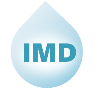 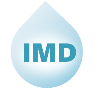 Type: CalibratorKIT COMPOSITIONKIT COMPOSITIONCalibrator 1-5     5 x 1ml                         Calibrator 1-5     5 x 1ml                         INTENDED USEINTENDED USEThe calibrator is intended to be used for the calibration of the ImmunoDiagnostics Limited α1-Microglobulin assay (Cat. No. 51900)The calibrator is intended to be used for the calibration of the ImmunoDiagnostics Limited α1-Microglobulin assay (Cat. No. 51900)CONTROL PREPARATIONCONTROL PREPARATIONThe calibrators are ready to use and do not require reconstitution.The calibrators are ready to use and do not require reconstitution.STORAGE AND HANDLINGSTORAGE AND HANDLINGAll calibrators should be stored refrigerated (2-8°C).  Return all calibrators to 2-8°C promptly after use. Unopened calibrators can be used for one year from the date of manufacturing as indicated on the expiration date on the package and bottle labels.  Opened bottles of calibrators can be used for 1 month if stored at 2-8°C.All calibrators should be stored refrigerated (2-8°C).  Return all calibrators to 2-8°C promptly after use. Unopened calibrators can be used for one year from the date of manufacturing as indicated on the expiration date on the package and bottle labels.  Opened bottles of calibrators can be used for 1 month if stored at 2-8°C.Calibrator VALUESCalibrator VALUESCalibrator 1: 6.0 mg/LCalibrator 2: 12.0 mg/LCalibrator 3: 25.0 mg/LCalibrator 4: 50.0 mg/LCalibrator 5: 100.0 mg/LCalibrator 1: 6.0 mg/LCalibrator 2: 12.0 mg/LCalibrator 3: 25.0 mg/LCalibrator 4: 50.0 mg/LCalibrator 5: 100.0 mg/L